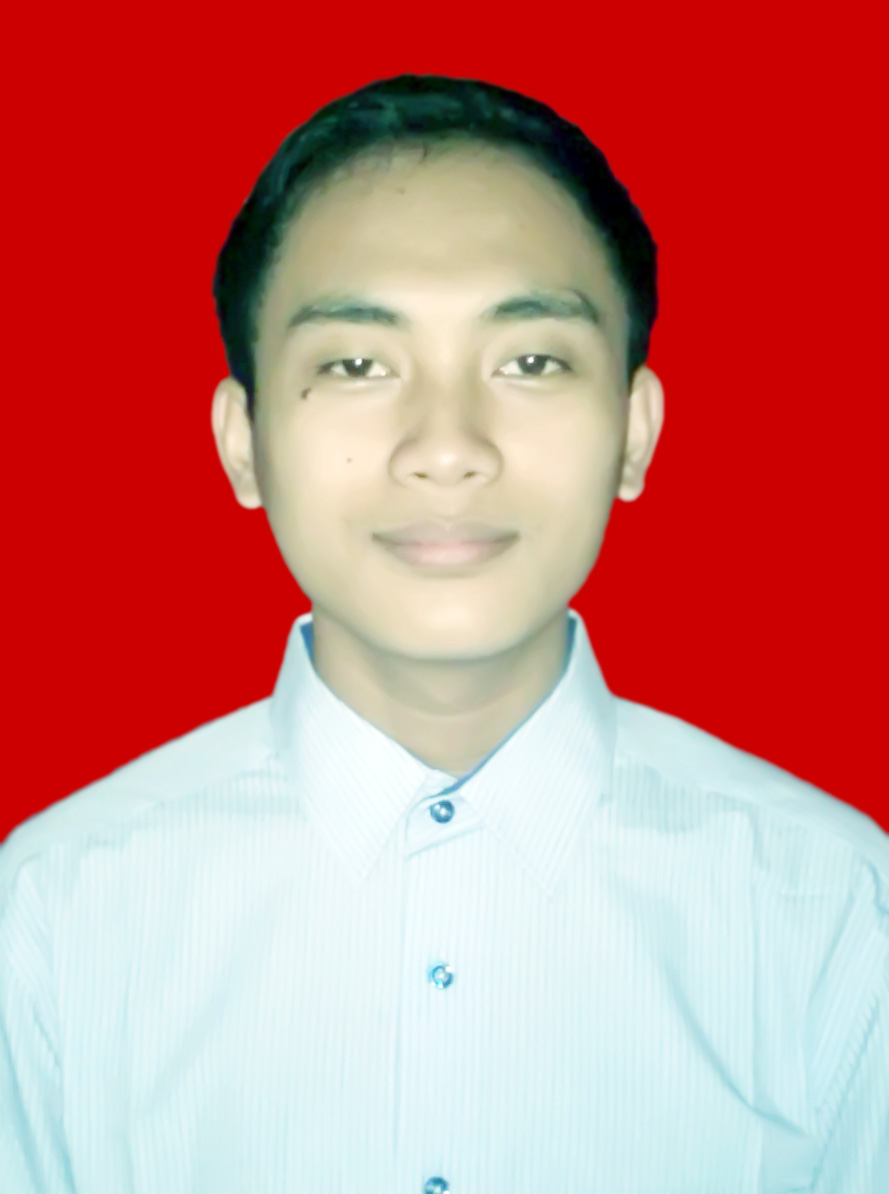 MASYANTOKp. Cibugel RT/RW. 012/006Ds. Cinoyong Kec. CaritaPandeglang-BantenHp. 087772395863Email : yanto.120492@gmail.comYanto_120492@yahoo.co.idPerihal : Lamaran kerja							          Labuan,                     2016Kepada Yth:HRD ManagerDi tempatDengan Hormat,Berdasarkan informasi yang saya terima dari https://www.sribulancer.com mengenai lowongan pekerjaan di perusahaan tempat Bapak/Ibu pimpin. Melalui surat lamaran ini saya ingin mengajukan diri untuk melamar pekerjaan di perusahaan yang Bapak/Ibu pimpin, guna mengisi posisi yang dibutuhkan saat ini. Saya yang bertanda tangan dibawah ini :Nama Lengkap		: MasyantoTempat/Tanggal Lahir	: Pandeglang, 12 April 1992Jenis Kelamin		: Laki-LakiPendidikan Terakhir	: SMK Teknik Komputer dan Informatika (Multimedia)Kewarganegaraan	: IndonesiaAgama			: IslamAlamat			: Kp. Cibugel RT/RW. 012/006, Ds. Cinoyong, Kec. Carita   Pandeglang-Banten 42264Telepon 		: 087772395863Facebook		: Yan ToUntuk melengkapi beberapa data yang diperlukan sebagai bahan pertimbangan Bapak/Ibu pimpinan diwaktu yang akan datang, saya lampirkan juga kelengkapan data diri sebagai berikut:Pas Photo  Foto copy KTPDaftar Riwayat Hidup.Foto copy Ijazah Terakhir.Foto copy SKHUN.Foto copy Sertifikat Competensi.	Foto copy Sertifikat PKL.Foto copy Surat Keterangan Refrensi.Foto copy SKCKDemikianlah surat lamaran ini saya buat dengan sebenarnya dan atas perhatian serta kebijaksanaan Bapak/Ibu pimpinan saya mengucapkan terima kasih.Hormat saya,MasyantoDATA DIRI :Nama Lengkap		: MasyantoTempat/Tanggal Lahir	: Pandeglang, 12 April 1992Jenis Kelamin		: Laki-LakiPendidikan Terakhir	: SMK Teknik Komputer dan Informatika (Multimedia)Kewarganegaraan	: IndonesiaAgama			: IslamStatus Perkawinan	: Belum menikahAlamat			: Kp. Cibugel RT/RW. 012/006, Ds. Cinoyong, Kec. Carita   Pandeglang-Banten 42264Telepon 		: 087772395863Email			: Yanto.120492@Gmail.com / Yanto_120492@yahoo.co.id/ Facebook		: Yanto bhaeePENDIDIKAN :» Formal2000 - 2006 : SDN Cinoyong 12006 - 2009 : MTs Negeri Anyer2009 - 2012 : SMK IKPI LABUAN (Teknik Komputer dan Informatika)KEMAMPUAN :Software Ulead v.9/Corel VideoStudio Pro, Cool Edit Pro 002, NGWave Application Program Corel Draw Application ProgramAdobe Photoshop Application ProgramMicrosoft Office skills : Ms. Word, Ms. Excel, Ms. Power PointJaringan KomputerInternet Software (Mozilla, Google Chrome)Mengerti sedikit penggunaan Adobe Premiere (termasuk clip selection, cutting, trimming)PENGALAMAN :Tahun 2011 – 2011	: Administrasi Umum di Bank bjb Cab. Serang (PKL)Tahun 2012 – 2012	: Staff Administrasi TU SMK IKPI Labuan (Magang)Tahun 2012 – 2013	: Staff Administrasi Tender PT. Indosakti Consultant                                              (PT. Indosakti PP)Tahun 2013 - 2013	: Staff ALC (Administrasi Logistic Control) Lotte Shoping                                                      Indonesia (freelance)Tahun 2014 - 2015	: Screening Content Aplikasi Sosial Media (BeeTalk ID) PT. Garena  Indonedia.  Product Mobile QC Aplikasi Sosial Media (BeeTalk ID) PT. Garena  Indonedia.Demikianlah surat lamaran ini saya buat dengan sebenarnya dan atas perhatian serta kebijaksanaan Bapak/Ibu pimpinan saya mengucapkan terima kasih.Hormat saya,Masyanto